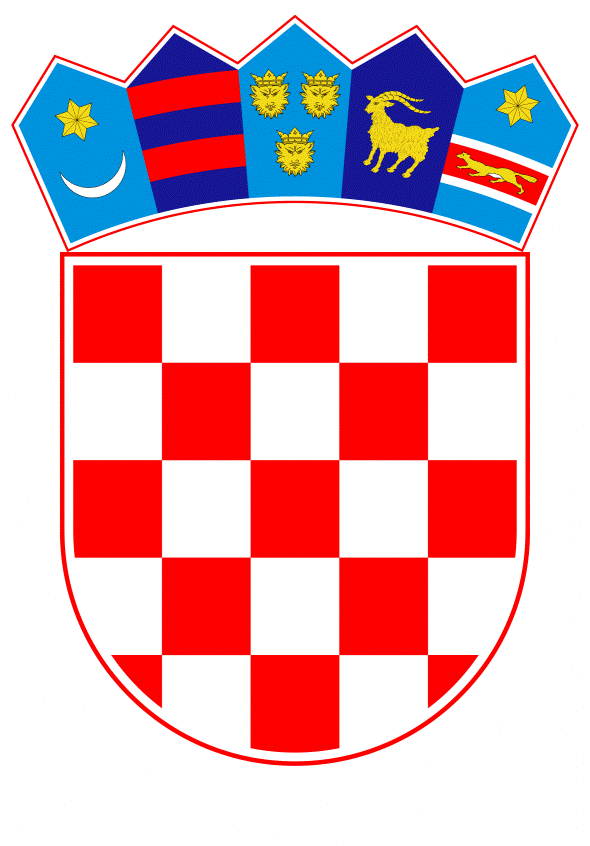 VLADA REPUBLIKE HRVATSKEZagreb, 21. srpanj 2022.______________________________________________________________________________________________________________________________________________________________________________________________________________________________         PRIJEDLOGNa temelju članka 31. stavka 3. Zakona o Vladi Republike Hrvatske (Narodne novine, broj 150/11, 119/14, 93/16 i 116/18), u vezi s člankom 105. točkom 5. Zakona o prijevozu u linijskom i povremenom obalnom pomorskom prometu (Narodne novine, br. 19/22) Vlada Republike Hrvatske na sjednici održanoj ___________ 2022. godine, donijela je:Z A K LJ U Č A KPrihvaća se Izvještaj o radu Agencije za obalni linijski pomorski promet za 2021. godinu kojeg je donijelo Upravno vijeće Agencije za obalni linijski pomorski promet na sjednici održanoj dana 11. travnja 2022. godine, u tekstu koji je Vladi Republike Hrvatske dostavilo Ministarstvo mora, prometa i infrastrukture aktom, Klase: 003-02/22-02/5, Urbroj:530-03-1-1-22-8, od 13. lipnja 2022. godine.KLASA:URBROJ:Zagreb,   PREDSJEDNIK                                                                                                           mr. sc. Andrej PlenkovićOBRAZLOŽENJEAgencija za obalni linijski pomorski promet (nadalje: Agencija) je neprofitna pravna osoba osnovana 2006. godine temeljem Zakona o prijevozu u linijskom i povremenom obalnom pomorskom prometu („Narodne novine“ broj 19/22, nadalje: Zakon). Sukladno odredbama Zakona osnivač Agencije je Republika Hrvatska, a osnivačka prava ostvaruje Vlada Republike Hrvatske.Najznačajnije djelatnosti Agencije su obavljanje poslova u vezi s dodjelom prava na obavljanje usluga javnog prijevoza, uspostava informatičkog sustava javnog prijevoza i ostvarivanje prava na povlašteni prijevoz koje obuhvaćaju sljedeće poslove:- kao javne ovlasti u vezi s dodjelom prava na obavljanje usluge javnog prijevoza obavlja pripremne radnje i provodi postupak za dodjelu tih prava, donosi odluke o davanju koncesije odnosno odluke o izboru najpovoljnijeg ponuditelja na državnim linijama (linijama od općeg gospodarskog interesa za Republiku Hrvatsku), sklapa ugovore o koncesiji za obavljanje javnog prijevoza i ugovore o obavljanju javnog prijevoza (ugovori o javnoj usluzi), daje suglasnost na prijenos ugovora o javnoj usluzi, daje odobrenje za zamjenski brod, utvrđuje najviši iznos cijena usluge javnog prijevoza s obvezom javne usluge te obavlja ostale poslove kao davatelj koncesije odnosno javni naručitelj; - daje prethodnu suglasnost na odluke o županijskim, međužupanijskim i lokalnim linijama koje ustanovljavaju županije, gradovi i općine kojima se poboljšava pomorsko prometno povezivanje naseljenih otoka i naselja na kopnu, otoka međusobno ili povezivanje naselja na kopnu na području jedne ili više općina, gradova ili županija;- daje prethodnu suglasnost o povećanoj učestalosti prijevoza na državnim linijama koje finaciraju jedinice lokalne i regionalne samouprave iz svojih proračuna;- daje suglasnost za obavljanje javnog linijskog prijevoza bez obveze javne usluge;- daje suglasnost, objedinjava i objavljuje redove plovidbe;- kao javne ovlasti nadziranje ispunjavanja uvjeta utvrđenih Pravilnikom o uvjetima koje mora ispunjavati brod i brodar za obavljanje međunarodnog linijskog pomorskog prometa (NN 130/06, 83/13) i davanja suglasnosti na redove plovidbe u međunarodnom linijskom pomorskom prometu kao javne ovlasti;- obavlja sve potrebne radnje kao naručitelj i vlasnik namjenski građenih brodova za potrebe dodjele prava na obavljanje javne usluge tim brodovima na linijama u pomorskom prometu;- provodi Uredbu (EU) broj 1177/2010;- kao javne ovlasti osigurava uspostavu i upravljanje informatičkim sustavom javnog prijevoza, izdavanjem otočnih iskaznica za putnike i vozila te vinjete za vozila u okviru ostvarivanja prava na povlašteni prijevoz, a za ostale putnike evidentiranjem izdanih karata te nadzire njihovo provođenje;- kao javne ovlasti kontinuirano nadziranje odluka i ugovora o javnim uslugama i njihovog izvršavanja, što uključuje i plaćanje naknade za obavljanje javne usluge.Temeljem članka 105. točke 5. Zakona, Upravno vijeće Agencije donosi godišnji Izvještaj o radu i upućuje ga Vladi Republike Hrvatske radi prihvaćanja.  Agencija je dostavila Ministarstvu mora, prometa i infrastrukture Izvještaj o radu Agencije za obalni linijski pomorski promet za 2021. godinu, koje je Odlukom donijelo Upravno vijeće Agencije  na svojoj 25. sjednici, održanoj dana 11. travnja 2022. godine, broj: 1596-25-2/22.Izvještajem je obuhvaćeno cjelokupno poslovanje Agencije u 2021. godini, a osobito predmet poslovanja i zakonska regulativa istog, opći akti Agencije, ustrojstvo i tijela Agencije kao i rad Upravnog vijeća. Obuhvaćeni su i podaci o prostorima koje Agencija koristi, kao i transparentnost poslovanja koja je osigurana dostupnim informacijama na službenim stranicama Agencije.U odnosu na poslovanje Izvještajem je zasebno razrađeno područje usluge javnog prijevoza kao usluge od općeg gospodarskog interesa s obvezom javne usluge kao i prateći ugovori, područje usluge javnog prijevoza bez obveze javne usluge kao i prateći ugovori, te informatički sustav javnog prijevoza (SEOP – sustav evidencije otočnih prava) koji je Agencija uspostavila i u njenom je vlasništvu, a kojim se omogućava korištenje prava određenih kategorija putnika i vozila na povlašteni prijevoz, uplate u državni proračun Republike Hrvatske u 2021. godini, kao i kadrovska struktura Agencije u 2021. godiniFinancijski izvještaj Agencije za obalni linijski pomorski promet za 2021. godinu detaljno je prikazan u Izvještaju kroz Izvješće o realizaciji financijskog plana za 2021. godinu te kroz godišnje financijske izvještaje za 2021. godinu (Bilanca stanja na dan 31. prosinca 2021. godine i Izvještaj o prihodima i rashodima, primicima i izdacima za razdoblje od 1. siječnja do 31. prosinca 2021. godine).Prihodi poslovanja ostvareni u 2021. godini iznose 364.608.327 kuna od čega 364.062.339 kuna predstavlja prihode za financiranje rashoda poslovanja, a 545.988 kuna prihode za financiranje rashoda za nabavu nefinancijske imovine.Rashodi poslovanja ostvareni u 2021. godini iznose 364.051.108 kuna, a odnose se na poslovanje Agencije za obalni linijski pomorski promet, subvencije, rashode za zaposlene, na izdavanje novih otočnih iskaznica, na potpore brodarima za obavljanje prijevoza u obalnom linijskom pomorskom prometu, materijalne rashode, rashode za manja ulaganja u nadogradnju softvera za Sustav evidencije otočnih iskaznica.U 2021. godini ostvaren je višak prihoda u iznosu od 11.231 kuna, a sa prenesenim manjkom prihoda iz 2020. godine od 8.702 kuna ostvareni poslovni rezultat je manjak prihoda i primitaka u 2021. godini i iznosi 2.529 kuna.Pored financijskog izvještaja Agencije, prikazane su i uplate u državni proračun Republike Hrvatske izvršene od strane brodara i korisnika povlaštenog prijevoza.Brodari koji su održavali linije na kojima su prihodi od pružanja usluga veći od troškova koji su nastali kao posljedica obveze pružanja javnih usluga (profitabilne linije) u Državni proračun RH u 2021. godini uplatili su 5.035.734,36 kuna s osnova promjenjive naknade za koncesiju i 120.000,00 kuna s osnova fiksne naknade za koncesiju. Brodari koji su obavljali linije bez obveze javne usluge (tkz. sezonske) na ime naknade u 2021. godini u Državni proračun RH uplatili su sredstva u iznosu od 313.121,11 kuna.Na uplate u Državni proračun RH iz nadležnosti poslova Agencije odnose se i plaćanja za izdavanje otočnih iskaznica za povlašteni prijevoz i iskaznica za OSI, a u 2021. godini s te osnove uplaćeno je 1.345.636,80 kuna za izdavanje otočnih iskaznica, te 172.678,22 kune za izdavanje iskaznica za OSI.Predlagatelj:Ministarstvo mora, prometa i infrastrukturePredmet:Prijedlog zaključka kojim se prihvaća Izvještaj o radu Agencije za obalni linijski pomorski promet za 2021. godinu